                                                                                                                                      ПРОЕКТ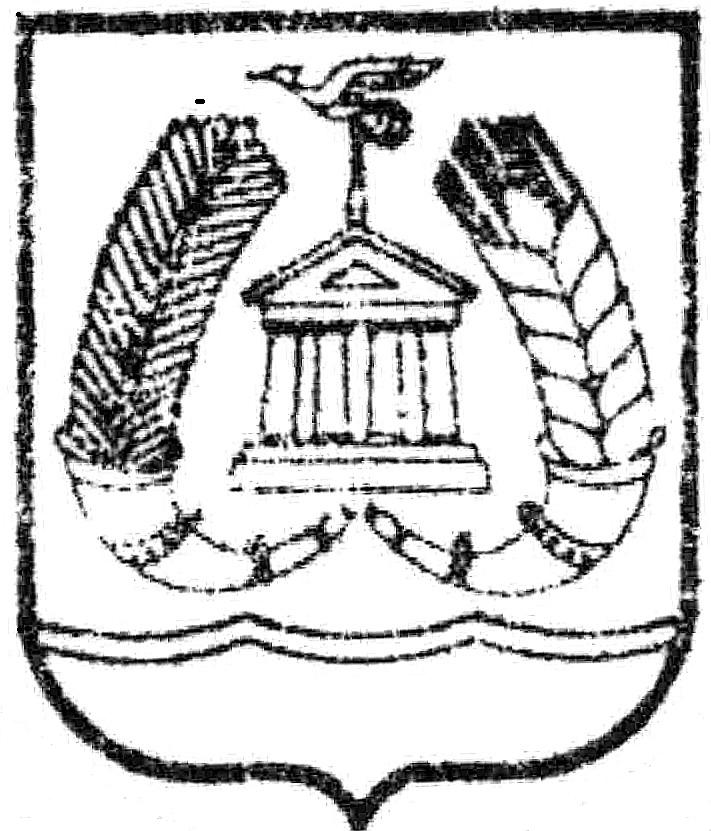 АДМИНИСТРАЦИЯ ГАТЧИНСКОГО МУНИЦИПАЛЬНОГО РАЙОНАЛЕНИНГРАДСКОЙ ОБЛАСТИПОСТАНОВЛЕНИЕОт									                   № 	С учетом положений Федеральных законов от 25.12.2008 № 273-ФЗ  "О противодействии коррупции"; от 03.12.2012 № 230-ФЗ «О контроле за соответствием расходов лиц, замещающих государственные должности, и иных лиц их доходам»; Указов Президента Российской Федерации  от 02.04.2013 № 310  «О мерах по реализации отдельных положений Федерального закона «О контроле за соответствием расходов лиц, замещающих государственные должности, и иных лиц их доходам»; от 23.06.2014 № 460 «Об утверждении формы справки о доходах, расходах, об имуществе и обязательствах имущественного характера и внесении изменений в некоторые акты Президента Российской Федерации»; областного закона Ленинградской области от 21.06.2013  № 39-оз «О внесении изменений в отдельные областные законы в связи с принятием Федерального закона «О контроле за соответствием расходов лиц, замещающих государственные должности, и иных лиц их доходам»; Уставом Гатчинского муниципального района, Уставом МО «город «Гатчина», ПОСТАНОВЛЯЕТ:Внести изменения в постановление администрации Гатчинского муниципального района от 19.08.2021 № 3010 «Об утверждении Порядка представления муниципальными служащими   администрации Гатчинского муниципального района Ленинградской области сведений о своих расходах, а также расходах своих супруги (супруга) и несовершеннолетних детей» (далее Постановление):Пункт 5 Постановления изложить в следующей редакции:«5. Настоящее постановление вступает в силу со дня официального опубликования в газете «Гатчинская правда» и подлежит размещению на официальном сайте Гатчинского муниципального района в телекоммуникационной сети Интернет».     1.2 Пункт 6  Постановления исключить.Глава администрацииГатчинского муниципального района                                         Л.Н. Нещадим                                    Ю.А. СтепановаО внесении изменений в постановление администрации Гатчинского муниципального района от 19.08.2021 № 3010 «Об утверждении Порядка представления муниципальными служащими   администрации Гатчинского муниципального района Ленинградской области сведений о своих расходах, а также расходах своих супруги (супруга) и несовершеннолетних детей»  